1、登录智慧重工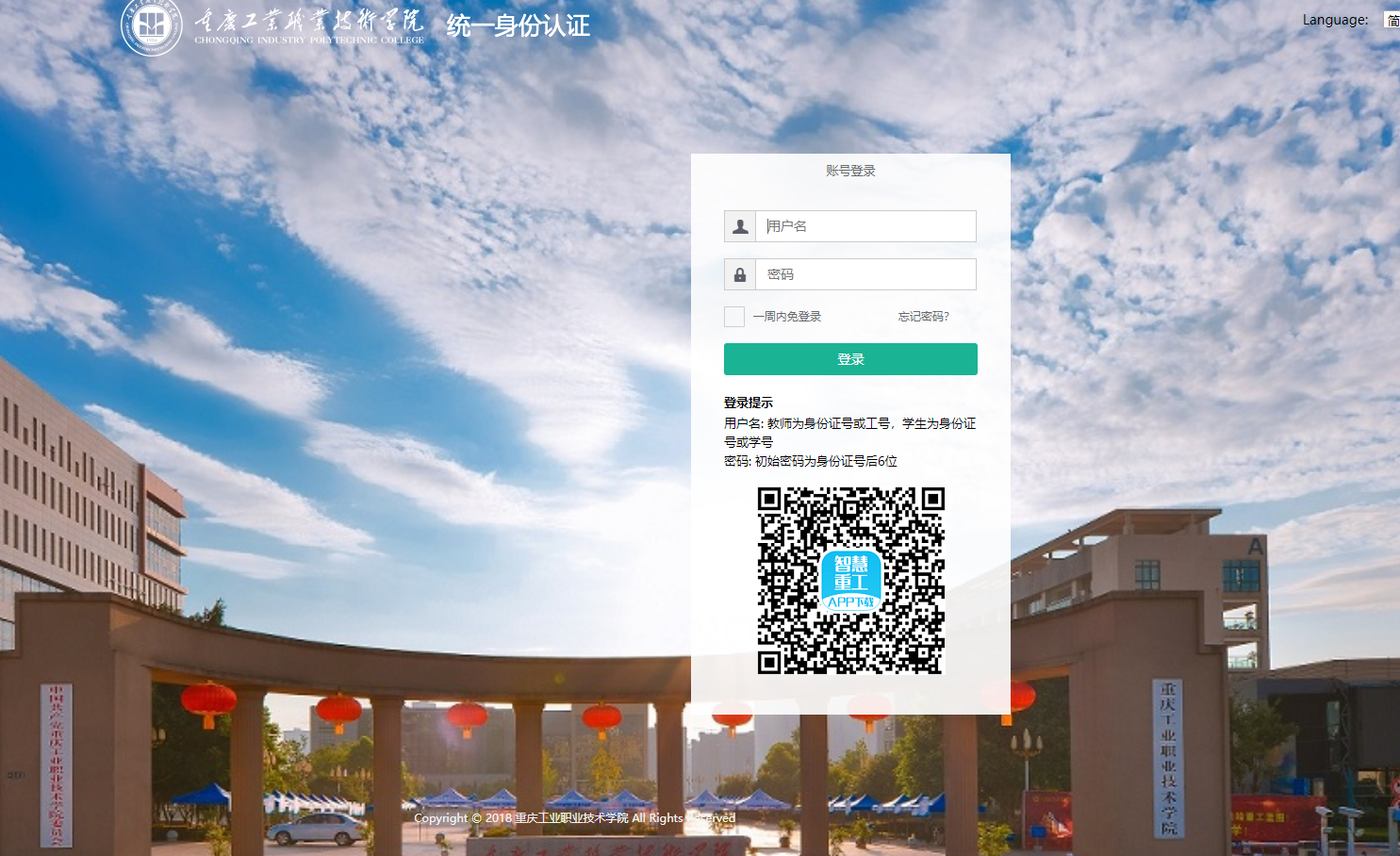 2、选择”青果教务系统”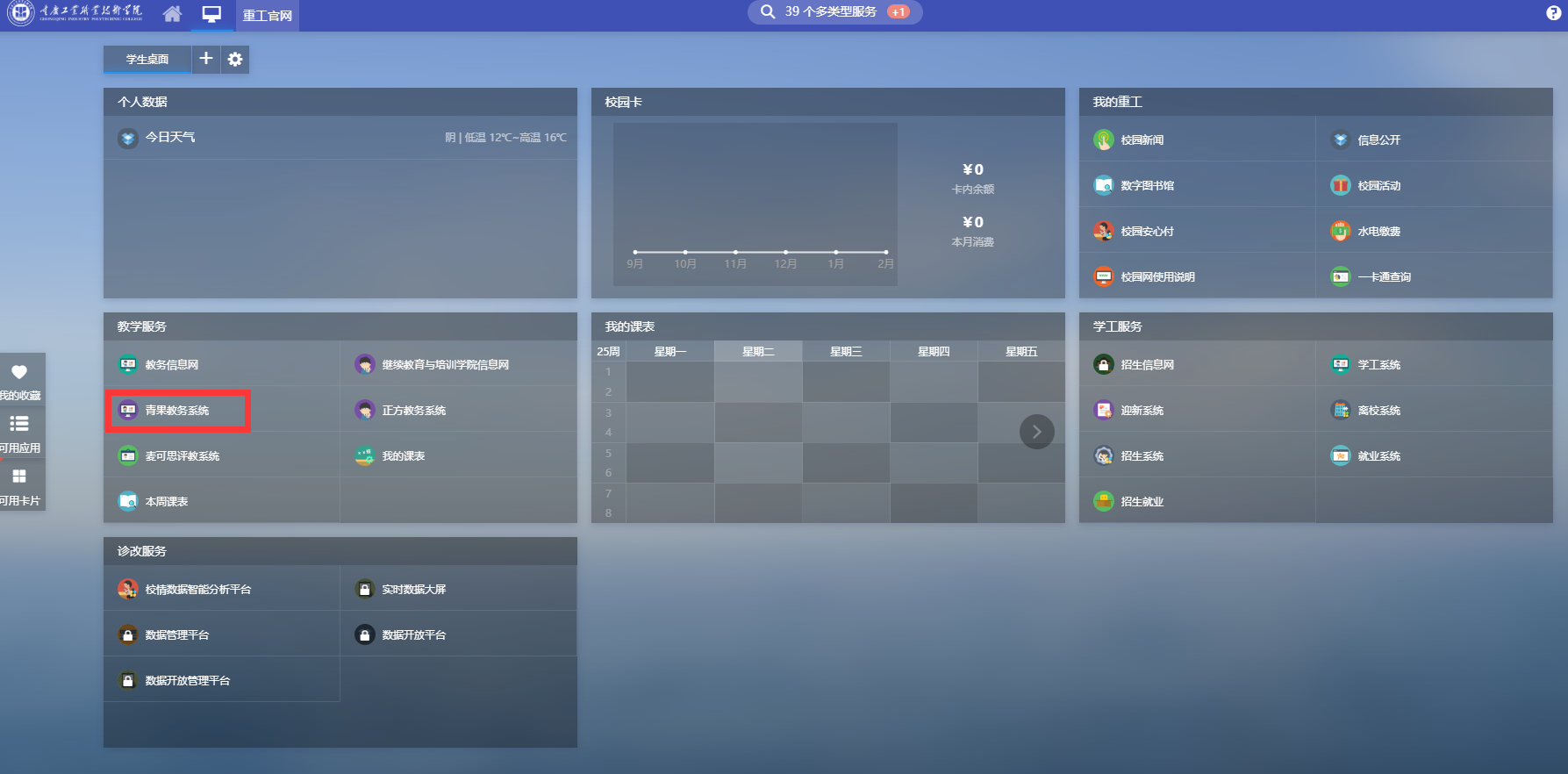 3、进入主界面选择”网上选课”模块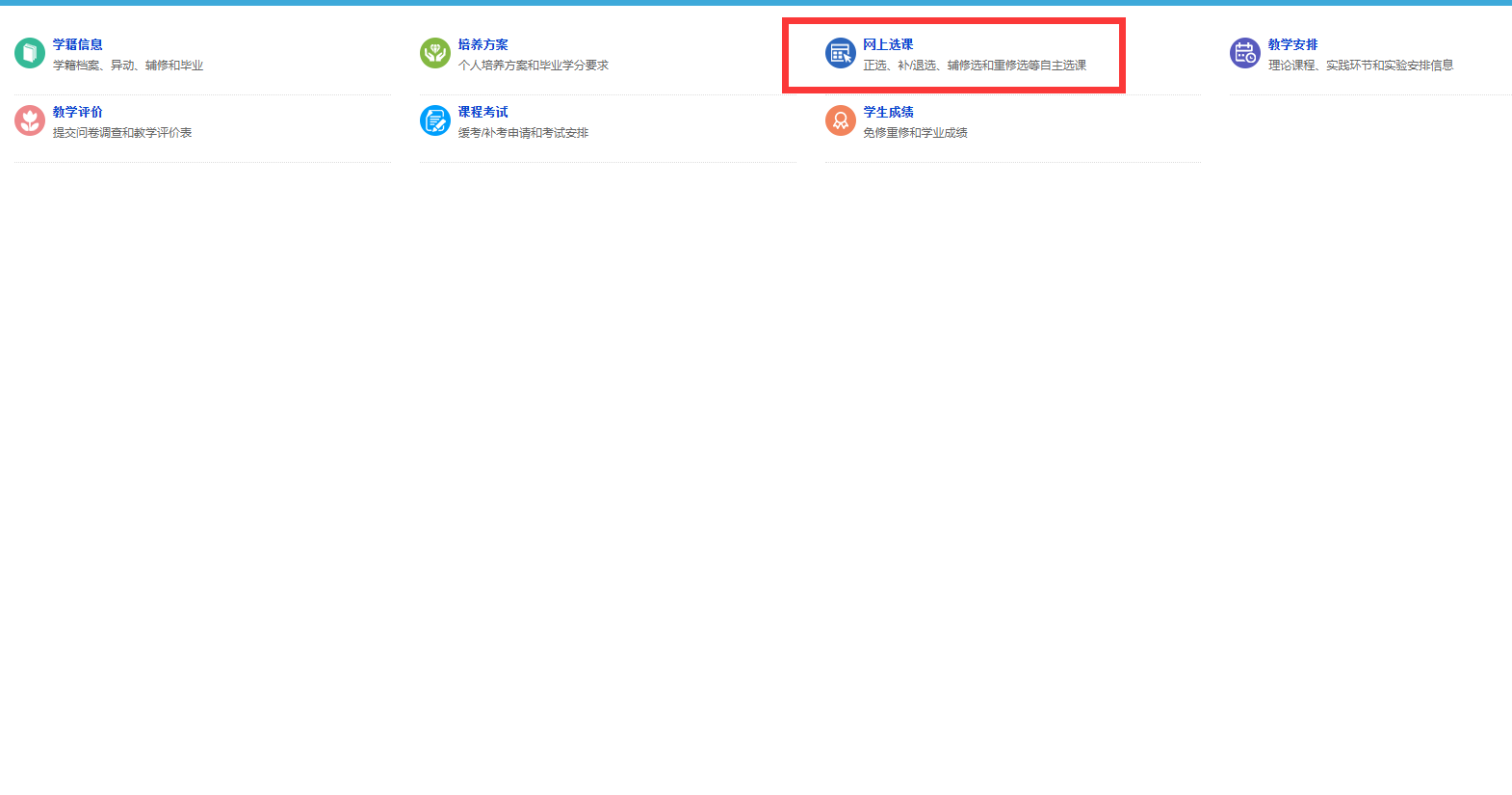 4、选择“预选”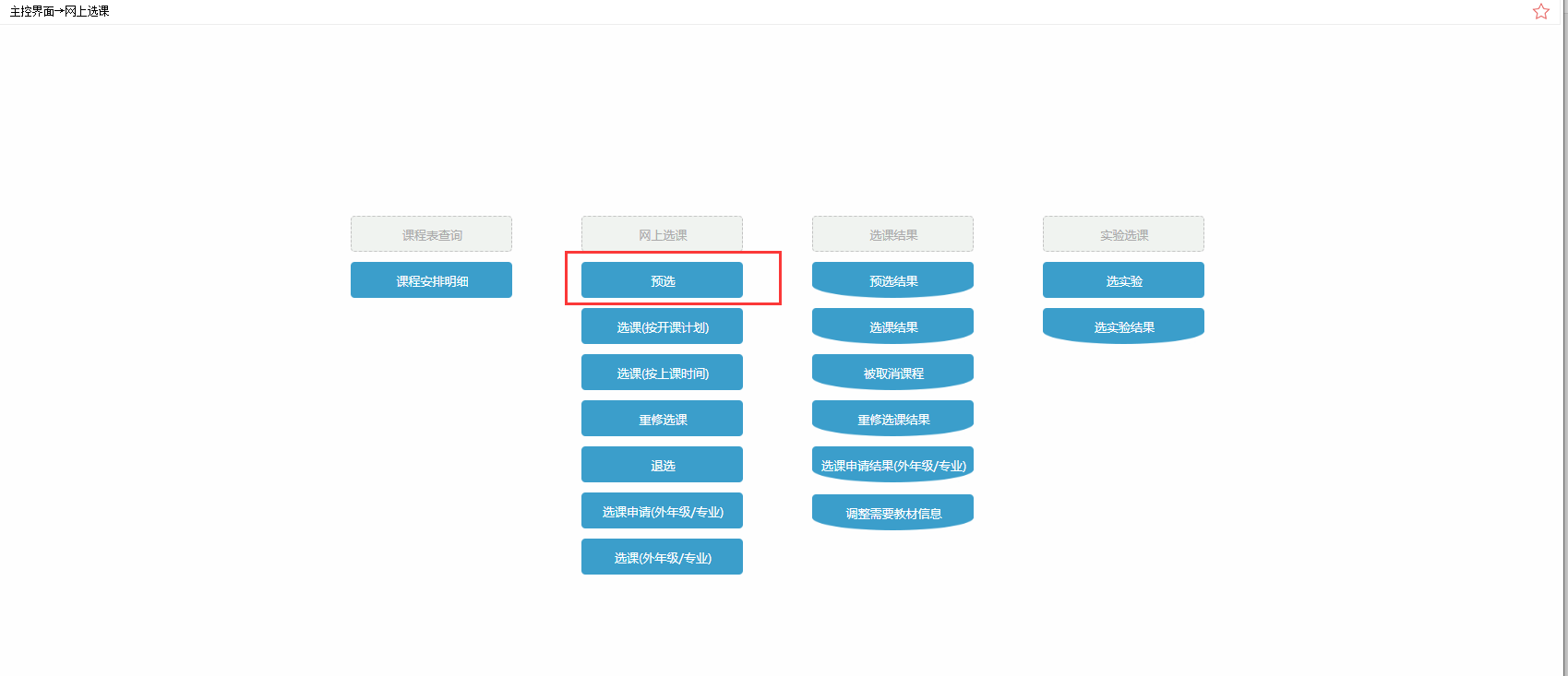 5、下拉选课范围为“主修(公共任选)”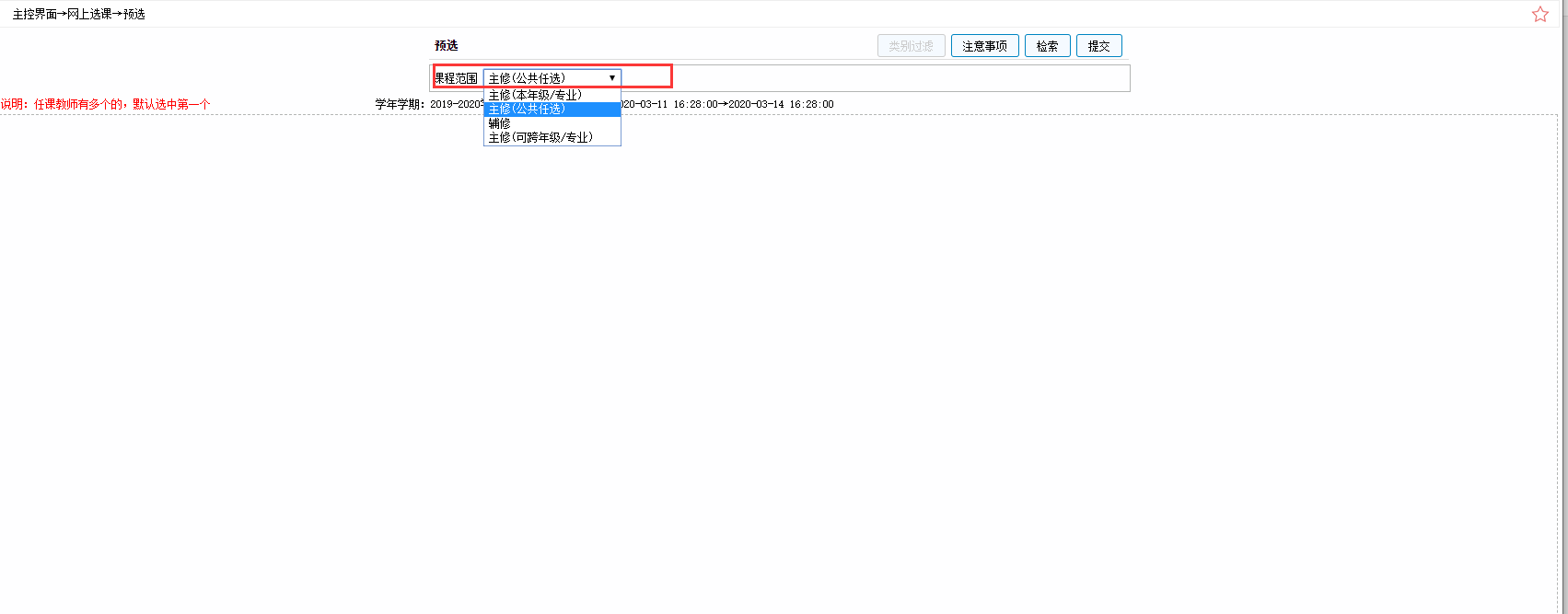 6、选择需要上的课程，点击“提交“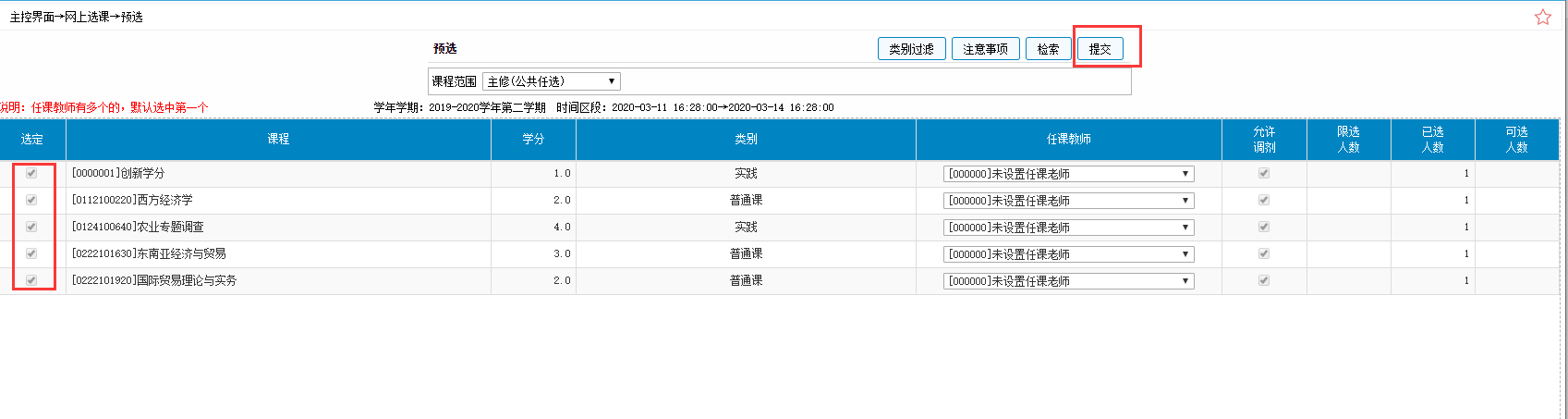 